De la part du Vicariat de la Santé à l’occasion de la 29e Journée du malade 2021Rue des Prémontrés, 40 – 4000 Liègewww.vicariatsante-liege.be Vous n’avez qu’un seul Père et vous êtes tous frères (Mt 23, 8)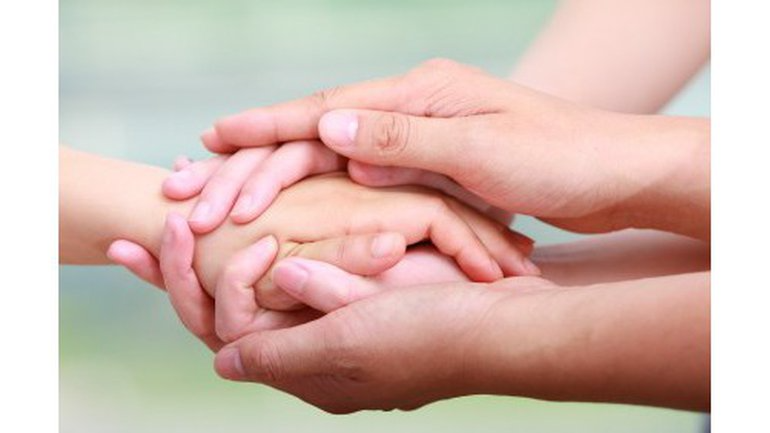 Je confie toutes les personnes malades, les agents de santé et ceux qui se prodiguent aux côtés de ceux qui souffrent, à Marie, Mère de miséricorde et Santé des malades.De la Grotte de Lourdes et de ses innombrables sanctuaires érigés dans le monde entier, qu’elle soutienne notre foi et notre espérance et qu’elle nous aide à prendre soin les uns des autres avec un amour fraternel.Sur tous et chacun, je donne de tout cœur ma Bénédiction.FRANÇOISRome, Saint-Jean-de-Latran, 20 décembre 2020Du message du pape François à l’occasion de la 29e Journée du malade :« En tant que chrétiens, nous vivons la proximité comme expression de l’amour de Jésus-Christ, le bon Samaritain qui, avec compassion, s’est fait le prochain de chaque être humain »« Unis à lui par l’action de l’Esprit Saint, nous sommes appelés à être miséricordieux comme le Père et à aimer en particulier nos frères malades, faibles et souffrants »Qui de nous n'est pas tourmenté?  Qui de nous n'est, par moments, tourmenté? Multiples peuvent être nos tourments: problèmes de santé, problèmes de cœur, chômage, souci pour les enfants ou pour les parents âgés, crises d'angoisse, deuil particulièrement douloureux à vivre, que sais-je?Venons alors à Jésus, confions-lui les inquiétudes qui nous habitent et, parfois, nous possèdent sans jamais nous lâcher . Sa parole nous apprendra à les tenir à distance de nous, à les regarder autrement et, peu à peu, à retrouver la paix du cœur."